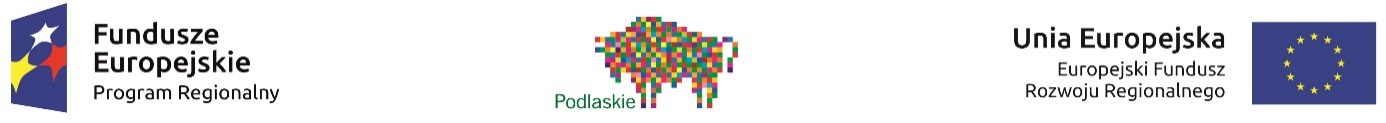 Załacznik nr 1 do SIWZ………………………………..				 ………………………………………  (nazwa i adres oferenta) 							(miejscowość i data)FORMULARZ OFERTOWYw postępowaniu o udzielenie zamówienia publicznego na: ,, Wymiana instalacji centralnego ogrzewania w budynkach Gminy Grabowo”ZAMAWIAJĄCY:  Gmina Grabowo, ul. Gen. Wł. Sikorskiego 1, 18-507 GrabowoWYKONAWCA:…………………………………………………………………………………………………………………………………………………………………………………………………….oświadcza, że:oferuje wykonanie zamówienia na warunkach określonych w Specyfikacji Istotnych Warunków Zamówienia - za cenę brutto w wysokości:Część 1  Wymiana instalacji centralnego ogrzewania w budynku administracyjnym Urzędu Gminy Grabowo  …………………………………………………………………………………….……..zł  Słownie: .................................................................................................... złotych .......  gr), oferuje termin wykonania przedmiotu zamówienia w termonie od…………………………do ………………………………….. udzielam  rękojmi wynoszący 60 miesięcy od daty odbioru końcowego (słownie: trzydzieści sześć miesięcy)oferuje wydłużenie terminu rękojmi o ………. miesiące od daty odbioru końcowego. (słownie: ……………………………………. miesięcy) Uwaga: można zaproponować 3 miesiące, 6 miesięcy, 9 miesięcy lub 12 miesiące. brak wpisania wartości  - oznaczać będzie że oferent proponuje  podstawowy termin rękojmi wynoszący 60 miesięcyWykonawca oświadcza, że wniósł wadium w wysokości ……………… .................................zł w dniu...................................   w formie......................................................................................Następujące części zamówienia zamierzamy powierzyć podwykonawcom:Część 2  Wymiana instalacji centralnego ogrzewania w budynku Zespołu Szkół w Grabowie …………………………………………………………………………………….……..zł  Słownie: .................................................................................................... złotych .......  gr), oferuje termin wykonania przedmiotu zamówienia w termonie od…………………………do ………………………………….. udzielam  rękojmi wynoszący 60 miesięcy od daty odbioru końcowego (słownie: trzydzieści sześć miesięcy)oferuje wydłużenie terminu rękojmi o ………. miesiące od daty odbioru końcowego. (słownie: ……………………………………. miesięcy) Uwaga: można zaproponować 3 miesiące, 6 miesięcy, 9 miesięcy lub 12 miesiące. brak wpisania wartości  - oznaczać będzie że oferent proponuje  podstawowy termin rękojmi wynoszący 60 miesięcyWykonawca oświadcza, że wniósł wadium w wysokości ……………….................................zł w dniu...................................  w formie........................................................................................Następujące części zamówienia zamierzamy powierzyć podwykonawcom:Wadium (w przypadku wniesienia w pieniądzu) proszę zwrócić na rachunek bankowy nr …………………………………………………………………………………………..zapoznał się z SIWZ, nie wnosi żadnych zastrzeżeń do jej treści i zobowiązuje się do ścisłego przestrzegania warunków w niej określonych.zapoznał się z projektem umowy i akceptujemy go,wykona roboty budowlane zgodnie z dokumentacją techniczną, obowiązującymi przepisami i normami  oraz zasadami wiedzy i sztuki technicznej,Nasza oferta odpowiada warunkom zamówienia i jest ważna przez okres związania ofertą określony przez zamawiającego w SIWZ,W przypadku wyboru naszej oferty zobowiązujemy się do zawarcia umowy w terminie zaproponowanym przez zamawiającego, nie później jednak niż w okresie związania ofertą.Pozostałe dane WykonawcyZastrzegamy ujawnienie następujących danych zawartych w dokumentach dołączonych do niniejszej oferty: ...............................................................................................................................Do składania wyjaśnień przed Komisją Przetargową UpoważniamyPana/Panią..................................................  tel……………. E-mail………………………………….Integralną częścią niniejszej oferty są:............................................................................................................................................................................................................................................................................................................             ............................................ 		 	 	             ….....................................                   (miejscowość i data) 			 	 	(podpis uprawnionego przedstawiciela 					wykonawcy, pieczątka wykonawcy)Inne informacje wymagane do celów statystycznych, nie mające wpływu na ofertę. Czy wykonawca jest mikroprzedsiębiorstwem bądź małym lub średnim przedsiębiorstwem?TAKNIEUwaga:  zaznaczyć odpowiednie. Przez Mikroprzedsiębiorstwo rozumie się: przedsiębiorstwo, które zatrudnia mniej niż 10 osób i którego roczny obrót lub roczna suma bilansowa nie przekracza 2 milionów EUR.Przez Małe przedsiębiorstwo rozumie się: przedsiębiorstwo, które zatrudnia mniej niż 50 osób i którego roczny obrót lub roczna suma bilansowa nie przekracza 10 milionów EUR.Przez Średnie przedsiębiorstwa rozumie się: przedsiębiorstwa, które nie są mikroprzedsiębiorstwami ani małymi przedsiębiorstwami i które zatrudniają mniej niż 250 osób i których roczny obrót nie przekracza 50 milionów EUR lub roczna suma bilansowa nie przekracza 43 milionów EUR.Załącznik nr 2 do SIWZWykonawca:……………………………………………………………………………………………………………(pełna nazwa/firma, adres, w zależności od podmiotu: NIP/PESEL, KRS/CEiDG)reprezentowany przez:………………………………………………………………………… (imię, nazwisko, stanowisko/podstawa do reprezentacji)Oświadczenie wykonawcy składane na podstawie art. 25a ust. 1 ustawy PzpDOTYCZĄCE SPEŁNIANIA WARUNKÓW UDZIAŁU W POSTĘPOWANIUNa potrzeby postępowania o udzielenie zamówienia publicznego 
pn ,, Wymiana instalacji centralnego ogrzewania w budynkach Gminy Grabowo”,  prowadzonego przez Gminę Grabowo oświadczam, co następuje:OŚWIADCZENIA DOTYCZĄCE WYKONAWCY:Oświadczam, że nie podlegam wykluczeniu z postępowania na podstawie 
art. 24 ust 1 pkt 12-23 ustawy Pzp.[UWAGA: zastosować tylko wtedy, gdy zamawiający przewidział wykluczenie wykonawcy z postępowania na podstawie ww. przepisu]Oświadczam, że nie podlegam wykluczeniu z postępowania na podstawie 
art. 24 ust. 5 pkt 1 ustawy Pzp  .…………….……. (miejscowość), dnia ………….……. r.			…………………………………………(podpis)Oświadczam, że zachodzą w stosunku do mnie podstawy wykluczenia z postępowania na podstawie art. …………. ustawy Pzp (podać mającą zastosowanie podstawę wykluczenia spośród wymienionych w art. 24 ust. 1 pkt 13-14, 16-20 lub art. 24 ust. 5 pkt 1 ustawy Pzp). Jednocześnie oświadczam, że w związku z ww. okolicznością, na podstawie art. 24 ust. 8 ustawy Pzp podjąłem następujące środki naprawcze: …………………………………………………………………………………………………..…………………………………………………………………………………………..………………......……………………………………………………………………………………… …………….……. (miejscowość), dnia …………………. r.     ……………………(podpis)OŚWIADCZENIE DOTYCZĄCE PODMIOTU, NA KTÓREGO ZASOBY POWOŁUJE SIĘ WYKONAWCA:Oświadczam, że w stosunku do następującego/ych podmiotu/tów, na którego/ych zasoby powołuję się w niniejszym postępowaniu, tj.: …………………………………………………………… ……………………………………………………………(podać pełną nazwę/firmę, adres, a także w zależności od podmiotu: NIP/PESEL, KRS/CEiDG) nie zachodzą podstawy wykluczenia z postępowania o udzielenie zamówienia.…………….……. (miejscowość), dnia …………………. r.    		…………………………………………(podpis)[UWAGA: zastosować tylko wtedy, gdy zamawiający przewidział możliwość, o której mowa w art. 25a ust. 5 pkt 2 ustawy Pzp]OŚWIADCZENIE DOTYCZĄCE PODWYKONAWCY NIEBĘDĄCEGO PODMIOTEM, NA KTÓREGO ZASOBY POWOŁUJE SIĘ WYKONAWCA:Oświadczam, że w stosunku do następującego/ych podmiotu/tów, będącego/ych podwykonawcą/ami: ……………………………………………………………………..….…… (podać pełną nazwę/firmę, adres, a także w zależności od podmiotu: NIP/PESEL, KRS/CEiDG), nie zachodzą podstawy wykluczenia z postępowania o udzielenie zamówienia.…………….……. (miejscowość), dnia …………………. r.     		…………………………………………(podpis)OŚWIADCZENIE DOTYCZĄCE PODANYCH INFORMACJI:Oświadczam, że wszystkie informacje podane w powyższych oświadczeniach są aktualne 
i zgodne z prawdą oraz zostały przedstawione z pełną świadomością konsekwencji wprowadzenia zamawiającego w błąd przy przedstawianiu informacji.…………….……. (miejscowość), dnia ……………. r.       ……………………………(podpis)Załącznik nr 3 do SIWZOświadczenie wykonawcy składane na podstawie art. 25a ust. 1 ustawy z dnia 29 stycznia 2004 r.  Prawo zamówień publicznych (dalej jako: ustawa Pzp), DOTYCZĄCE SPEŁNIANIA WARUNKÓW UDZIAŁU W POSTĘPOWANIU 
Na potrzeby postępowania o udzielenie zamówienia publicznego
pn. Wymiana instalacji centralnego ogrzewania w budynkach Gminy Grabowo”  prowadzonego przez Gminę Grabowo oświadczam, co następuje:INFORMACJA DOTYCZĄCA WYKONAWCY:Oświadczam, że spełniam warunki udziału w postępowaniu określone przez zamawiającego w   zakresie opisanym w pkt V. 2   Specyfikacji Istotnych Warunków Zamówienia.…………….……. (miejscowość), dnia ………….……. r.   		…………………………………………(podpis)INFORMACJA W ZWIĄZKU Z POLEGANIEM NA ZASOBACH INNYCH PODMIOTÓW: Oświadczam, że w celu wykazania spełniania warunków udziału w postępowaniu, określonych przez zamawiającego w   zakresie opisanym w pkt V. 2  Specyfikacji Istotnych Warunków Zamówienia, polegam na zasobach następującego/ych podmiotu/ów: ………………………………………………………………………………………………………..………………………………………………………………………………………………….…(podać pełną nazwę/firmę, adres, a także w zależności od podmiotu: NIP/PESEL, KRS/CEiDG) w następującym zakresie: ………………………………………………………………………………………………………………………………………………………………………………………………………………                                         (określić odpowiedni zakres dla wskazanego podmiotu)…………….……. (miejscowość), dnia ………….……. r.                		…………………………………………(podpis)OŚWIADCZENIE DOTYCZĄCE PODANYCH INFORMACJI:Oświadczam, że wszystkie informacje podane w powyższych oświadczeniach są aktualne 
i zgodne z prawdą oraz zostały przedstawione z pełną świadomością konsekwencji wprowadzenia zamawiającego w błąd przy przedstawianiu informacji.…………….……. (miejscowość), dnia ………….……. r.        		…………………………………………(podpis)Załącznik nr 4 do SIWZ.......................................................          Pieczęć WykonawcyOŚWIADCZENIEo przynależności do grupy kapitałowej Składając ofertę w postępowaniu o udzielenie zamówienia publicznego w trybie przetargu nieograniczonego, którego przedmiotem jest: ,,Wymiana instalacji centralnego ogrzewania w budynkach Gminy Grabowo”, na podstawie ustawy z dnia 29 stycznia 2004 roku Prawo zamówień publicznych, oświadczam/y, że:należę/ymy do tej samej grupy kapitałowej, o której mowa w art. 24 ust. 1 pkt 23 ustawy Prawo Zamówień Publicznych (Dz. U. z 2015 r. poz. 2164 ze zm.),  w rozumieniu ustawy z dnia 16 lutego 2007 r. o ochronie konkurencji i konsumentów (Dz. U. z 2015 r., poz. 184, 1618 i 1634), razem z innym wykonawcą/wykonawcami, którzy złożyli oferty w niniejszym postępowaniu *nie należę/ymy do tej samej grupy kapitałowej, o której mowa w art. 24 ust. 1 pkt 23 ustawy Prawo Zamówień Publicznych (Dz. U. z 2015 r. poz. 2164 ze zm.),  w rozumieniu ustawy z dnia 16 lutego 2007 r. o ochronie konkurencji i konsumentów (Dz. U. z 2015 r., poz. 184, 1618 i 1634), razem z innym wykonawcą/wykonawcami, którzy złożyli oferty w niniejszym postępowaniu*.* Zaznaczyć odpowiedni kwadrat. W przypadku przynależności do tej samej grupy kapitałowej wykonawca może złożyć wraz z oświadczeniem dokumenty lub informacje potwierdzające, że powiązania z innym wykonawcą nie prowadzą do zakłócenia konkurencji w postępowaniu  .................................	........................................................miejscowość, data		(pieczęć i podpis osoby uprawnionej do składania oświadczeń woli w imieniu wykonawcy)UWAGA: Oświadczenie należy złożyć w terminie 3 dni od dnia zamieszczenia na stronie internetowej    informacji z otwarcia ofert. Załącznik nr 5 do SIWZ.......................................................          Pieczęć WykonawcyWykaz wykonanych  robót budowlanych Składając ofertę w postępowaniu o udzielenie zamówienia publicznego na wykonanie zadania inwestycyjnego   ,,Wymiana instalacji centralnego ogrzewania w budynkach Gminy Grabowo”oświadczamy, że obecnie reprezentowana przeze mnie firma w okresie ostatnich pięciu lat przed upływem terminu składania ofert, a jeżeli okres prowadzenia działalności jest krótszy – w tym okresie, wykonała następujące roboty budowlane:Do wykazu należy załączyć dowody określające czy w/w roboty budowlane zostały wykonane należycie, w szczególności informacji o tym czy roboty zostały wykonane zgodnie z przepisami prawa budowlanego i prawidłowo ukończone Dowodami, o których mowa powyżej są:1) referencje  2) inne dokumenty – jeżeli z uzasadnionej przyczyny o obiektywnym charakterze wykonawca nie jest w stanie uzyskać referencji, o których  mowa wyżej........................................., dnia............ 2017 r.            .............................................................        podpis WykonawcyZałącznik nr 6 do SIWZ.......................................................                    Pieczęć WykonawcyWykaz osób, skierowanych przez wykonawcę do realizacji zamówienia      ,,Wymiana instalacji centralnego ogrzewania w budynkach Gminy Grabowo” Uwaga! Oświadczam(y), że osoba wskazana, będzie uczestniczyć w wykonywaniu zamówienia i posiada uprawnienia wymagane w postawionym warunku w SIWZ i może sprawować wymienioną funkcję zgodnie  Prawem Budowlanym.*niepotrzebne skreślić (jeżeli wykonawca pozostaje w stosunku umowy cywilno prawnej pozostawiamy własne)........................................., dnia............ 2017 r.    ....................................................................                    podpis WykonawcyZałącznik Nr 7 do SIWZZOBOWIĄZANIEdo oddania do dyspozycji niezbędnych zasobówna okres korzystania z nich przy wykonywaniu zamówienia Oświadczam, iż ………………………………………………………………………….. (nazwa i adres Wykonawcy podmiotu oddającego do dyspozycji zasoby)oddaje do dyspozycji: ……………………………………………………………………………. (nazwa i adres Wykonawcy, któremu inny podmiot oddaje do dyspozycji zasoby)niezbędne zasoby tj.;…………………………………………………………………………………………………..…………………………………………………………………………………………………..…………………………………………………………………………………………………..…………………………………………………………………………………………………..………………………………………………………………………………………………….na cały okres korzystania z nich przy wykonaniu zamówienia pn.:,,Wymiana instalacji centralnego ogrzewania w budynkach Gminy Grabowo”…………..(forma uczestnictwa w realizacji zamówienia / zaangażowanie1)np. podwykonawstwo, doradztwo, konsultacje, szkolenia etc.…………………………….. 				…………………………………….(miejscowość i data) 		(podpis osób(-y) uprawnionej do składania oświadczenia woli w imieniu wykonawcy)Lp.Nazwa części zamówieniaNazwa firmy podwykonawcyLp.Nazwa części zamówieniaNazwa firmy podwykonawcyLp.Podmioty, które złożyły ofertę należące do tej samej grupy kapitałowej123Lp.Nazwa i adres  podmiotu, na rzecz którego zrealizowano zamówienie   Wartośćzamówienia brutto złRodzaj wykonanych robót budowlanych Data i miejsce wykonaniaLp.Nazwisko i imięZakres wykonanych czynnościKwalifikacje zawodowe tj. rodzaj i numer uprawnień budowlanychOsoby będące w dyspozycji wykonawcy/ oddane do dyspozycji przez inny podmiot*1.Kierownik budowyWłasne / oddane do dyspozycji*Własne / oddane do dyspozycji*